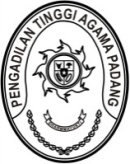 PENGADILAN TINGGI AGAMA PADANGKEPUTUSAN KETUA PENGADILAN TINGGI AGAMA PADANGNOMOR :            /KPTA.W3-A/KP4.1.3/XI/2023TENTANGPEMINDAHAN PEGAWAI NEGERI SIPILDI LINGKUNGAN PENGADILAN TINGGI AGAMA PADANGKETUA PENGADILAN TINGGI AGAMA PADANG,Menimbang	:	bahwa dalam rangka kelancaran pelaksanaan tugas, dipandang perlu memindah tugaskan Pegawai Negeri Sipil pada Pengadilan Agama di lingkungan Pengadilan Tinggi Agama Padang;Mengingat	:	1. 	Undang-Undang Nomor 50 Tahun 2009 tentang Perubahan Kedua Atas Undang-Undang Nomor 7 Tahun 1989 tentang Peradilan Agama;		2.	Undang-undang Nomor 20 Tahun 2023 tentang Aparatur Sipil Negara;		3.	Peraturan Pemerintah Nomor 17 Tahun 2020 tentang Perubahan Atas Peraturan Pemerintah Nomor 11 Tahun 2017 tentang Manajemen Pegawai Negeri Sipil;		4.	Keputusan Ketua Mahkamah Agung RI Nomor 125/KMA/SK/IX/2009 tentang Pendelegasian sebagian Wewenang kepada Para Pejabat Eselon I dan Ketua Pengadilan Tingkat Banding di Lingkungan Mahkamah Agung untuk Penandatanganan Keputusan dibidang Kepegawaian;		5.	Peraturan Mahkamah Agung Nomor 4 Tahun 2022 tentang Perubahan Keempat atas Peraturan Mahkamah Agung Nomor 7 Tahun 2015 tentang Organisasi dan Tata Kerja Kepaniteraan dan Kesekretariatan Peradilan;		6.	Keputusan Sekretaris Mahkamah Agung RI Nomor 1/SEK/SK/I/2019 tentang Pola Promosi dan Mutasi Pegawai Kesekretariatan di lingkungan Mahkamah Agung dan Badan Peradilan di bawahnya;MEMUTUSKAN:Menetapkan	:	KESATU	:	Memindahkan Pegawai Negeri Sipil atas nama Fitria Irma Ramadhani Lubis, A.Md.A.B  
NIP. 199801092022032012, jabatan Pengelola Perkara pada Pengadilan Agama Bukittinggi menjadi Pengelola Perkara pada Pengadilan Tinggi Agama Padang;KEDUA	:	Keputusan ini berlaku terhitung mulai tanggal 30 November 2023;KETIGA	:	Apabila dikemudian hari ternyata terdapat kekeliruan dalam keputusan ini, akan diadakan perbaikan sebagaimana mestinya.Ditetapkan di Padangpada tanggal 28 November 2023KETUA PENGADILAN TINGGI AGAMA PADANG,Dr. Drs. H. PELMIZAR, M.H.I.NIP.195508261982031004Tembusan:1.	Plt. Sekretaris Mahkamah Agung RI u.p Kepala Biro Kepegawaian di Jakarta;2.	Plt. Direktur Jenderal Badan Peradilan Agama Mahkamah Agung RI;3.	Kepala Badan Kepegawaian Negara u.p Kepala Kantor Regional XII di Pekanbaru;4.	Kepala Kantor Pelayanan Perbendaharaan Negara di Padang dan Bukittinggi;5.	Ketua Pengadilan Agama Bukittinggi;6.	Petugas Pengelola Admnistrasi Belanja Pegawai pada Pengadilan Tinggi Agama Padang dan Pengadilan Agama Bukittinggi. 